ADARSH COLLEGE, RAJDHANWAR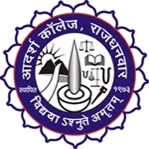 A constituent unit of Vinoba Bhave University, HazaribagRef. No………………………………	  				      	        Date …………….Short Tender Notice for Pandal DecorationSealed tenders are invited from experienced and registered firm for Erection of Waterproof Pandal for Youth Festival 2023 (JHOOMAR- 2022) at Adarsh College, Rajdhanwar Campus which is scheduled to be organized from 14.12.2023 to 16.12.2023. Tender papers can be downloaded from our college Website: https://acr.ac.in/tender/Last date of submission of bid 	:		04.12.2023 up to 1:00 p.m.Date of Opening of bid 		:		04.12.2023 at 2:00 p.m. Principal  	       Adarsh College, RajdhanwarADARSH COLLEGE, RAJDHANWARYOUTH FESTIVAL 2023 (JHOOMAR 2023)Tender Paper for Pandal DecorationSignature of the BidderADARSH COLLEGE, RAJDHANWARYOUTH FESTIVAL 2023 (JHOOMAR 2023)Tender Paper for Pandal DecorationForm No ……………………..….. 										Issued to …………………………………	Bill of quantity for erecting water proof Stage & Pandal accommodating about 1200 persons in Adarsh College, Rajdhanwar for Youth Festival for three days (14.12.2023 to 16.12.2023)Note: The terms & conditions of contract will be incorporated in the work order. The rate should be quoted as per the unit specified and amount should be mentioned in Rupees along with the total amount for consolidated for three days. Note: 	(i) All materials for the above menu should be of standard quality and approved by the Government. (ii) Rates should be quoted including of all taxes. (iii) Rates should be quoted including transportation cost (F.O.R.) (iv) Items & quantity may be vary as per requirement.Signature of the Bidder01Name of the Firm 02Registration No. & Address of the Registered office03Cost of Tender Paper D.D. for Rs. 1,000/- (One thousand) in favour of Principal Adarsh College, Rajdhanwar04E.M.D.D.D. for Rs. 10,000/- (Ten thousand) in favour of Principal Adarsh College, Rajdhanwar05PAN No06GST No.07Experience Certificate09Rate should be given for three days of each itemsSl. No.DescriptionUnitQuantity (Approximate)Unit RateAmount(i) Erection of water proof and storm proof Stage & Pandal. Water proof Stage Pandal: (2) 80’x60’ + 40’x30’ Ceiling with entire fitting & decoratingWalling of pandal (Height 8’)(ii) a. Erection of Stage      b. Two green roomsSftSft Sft Sft Sft  6,00010,000     16080’x60’10’x10’Arrangement of seats: Special chair or Dias VVIP's Chairs Sofa set in two rows for VIP's & People's representativesArmless Chairs Covered Armless moulded chair Table in front of VVIP's with table cloth flower vase on Dias (size of each table - 3'x6')Working table of size 3'x6' with table cloth for gallery & distribution of prize/mementos etc.  EachSetsEachEachEachEach1020200120055 Kitchen & Dining space pandalTripalFood CounterSftSft3,200     04Stage & Pandal decoration (with flowers, crape papers etc.) Per LariAs per requirementCarpet on StageSft3,600Carpet on entire surface area of Pandal SftAs per requirementGate: Single Jajim (9'x12')As per requirementGadda800Dustbin10Transportation chargeLump-sumPillow800Blanket800Grand Total Amount (Rs.)Grand Total Amount (Rs.)Grand Total Amount (Rs.)Grand Total Amount (Rs.)Grand Total Amount (Rs.)In Word: RupeesIn Word: RupeesIn Word: RupeesIn Word: RupeesIn Word: Rupees